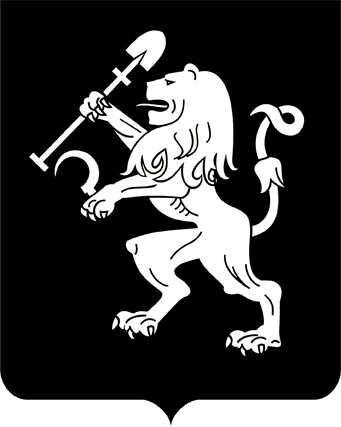 АДМИНИСТРАЦИЯ ГОРОДА КРАСНОЯРСКАПОСТАНОВЛЕНИЕО внесении изменений в постановление администрации города от 01.03.2017 № 121В соответствии с постановлением Правительства Российской Федерации от 10.02.2017 № 169 «Об утверждении Правил предоставления             и распределения субсидий из федерального бюджета бюджетам субъектов Российской Федерации на поддержку государственных программ субъектов Российской Федерации и муниципальных программ формирования современной городской среды», постановлением Правительства Красноярского края от 29.08.2017 № 512-п «Об утверждении государственной программы Красноярского края «Содействие органам местного самоуправления в формировании современной городской среды», руководствуясь статьями 41, 58, 59 Устава города Красноярска,ПОСТАНОВЛЯЮ:1. Внести в приложение к постановлению администрации города от 01.03.2017 № 121 «Об утверждении Порядка и сроков представления, рассмотрения и оценки предложений заинтересованных лиц о включении дворовой территории в муниципальную программу «Повышение эффективности деятельности городского самоуправления по формированию современной городской среды» на 2018–2024 годы» (далее –  Порядок) следующие изменения:1) в пункте 4:абзац одиннадцатый подпункта 1 после слов «к многоквартирному дому» дополнить словами «в полном объеме», после слов «пешеходных дорожек» дополнить словами «из асфальтобетонного покрытия»; в подпункте 2 цифры «2009» заменить цифрами «2011»;в подпункте 3 цифры «2010» заменить цифрами «2011»;в подпунктах 6, 7 слова «МКУ «УДИБ»» заменить словами «МКУ «Управление по работе с ТСЖ и развитию местного самоуправления»;дополнить подпунктами 12–14 следующего содержания:«12) многоквартирный дом, дворовую территорию которого планируется благоустраивать, не признан аварийным и подлежащим сносу, имеет процент физического износа не более 70;13) управляющая организация осуществляет содержание дворовой территории с элементами благоустройства;14) синхронизация работ по благоустройству дворовых территорий с мероприятиями по текущему и (или) капитальному ремонту общего имущества многоквартирного дома: элементы фасада многоквартирного дома, объекты благоустройства, расположенные на земельном участке, образующем дворовую территорию.»;2) в графе «Критерий отбора» строки 2 приложения к Порядку цифры «2021» заменить цифрами «2022».2. Настоящее постановление опубликовать в газете «Городские новости» и разместить на официальном сайте администрации города.Глава города                                                                                 С.В. Еремин23.06.2021№ 448